Letters in de 3de kleuterklasJe hebt 3 soorten letters:Schrijfletters		muziekladderLeesletters		muziekladderDrukletters		MUZIEKLADDEREn het zijn de DRUKLETTERS die we gebruiken in de klas om mee te werken.  De leesletters bieden we aan maar die moeten ze nog niet gebruik.A	B	C	D	E	F	H	i	j	K	L	M	NO	P	Q	R	S	T	U	V	W	X	Y	ZDie “i” en de “j” bieden we met het puntje aan.  Dat maakt het voor de kleuters gemakkelijker ze te lezen.  De link wordt zo gemakkelijker gelegd naar de leesletters.Schrijfpatronen in de 3de kleuterklasWat is er belangrijk bij het schrijven ?TEKENEN, TEKENEN, TEKENEN, SCHILDEREN, SCHILDEREN, SCHILDERENSchrijven van lettersPlezier: je kan hele mooie kunstwerken maken met de verschillende schrijfpatronen.  Waarom geen tekening met dikke drukletters ?Blaadjes zijn ok, ALLEEN als je zoon/dochter er zelf naar vraagt.  Wanneer je teveel blaadjes geeft, gaan ze plezier in het schrijven verliezen.  En dat is nu net niet wat wel willen.TipsGeen gespannen spieren (elleboog, schouder)Soepele pengreepVerander eens van richting tijdens het tekenen.  Probeer eens met de andere handDe lijnDe guirlande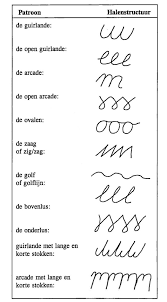 De open guirlandeDe arcadeHet trapjeDe bergDe golvenDe acht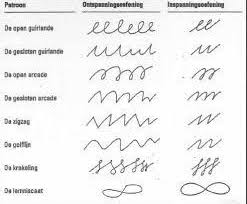 De cirkel